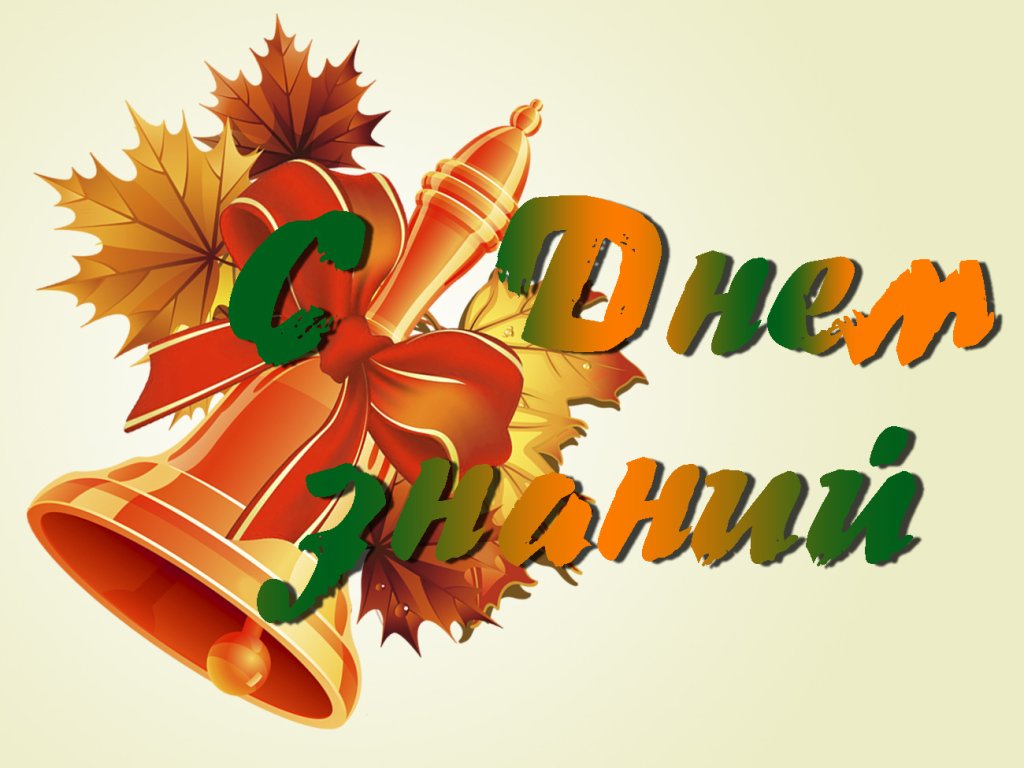 №ДатаНаименованиемероприятияМестопроведенияОтветственный1.Культурно - досуговые мероприятия для детей до 14 лет 1.Культурно - досуговые мероприятия для детей до 14 лет 1.Культурно - досуговые мероприятия для детей до 14 лет 1.Культурно - досуговые мероприятия для детей до 14 лет 1.Культурно - досуговые мероприятия для детей до 14 лет 1.01.09.2021г     15:00Развлекательно-познавательная программа «Ученье – свет!»ДИСКОЗАЛХрамкова А.А2.14.09.2021г16:00Ток-шоу «Остановись у преступной черты»ДИСКОЗАЛМаслова Л.В3.30.09.2021г17:00КуклотерапияДИСКОЗАЛХрамкова А.А2.Культурно - досуговые мероприятия для молодежи от 15 -35 лет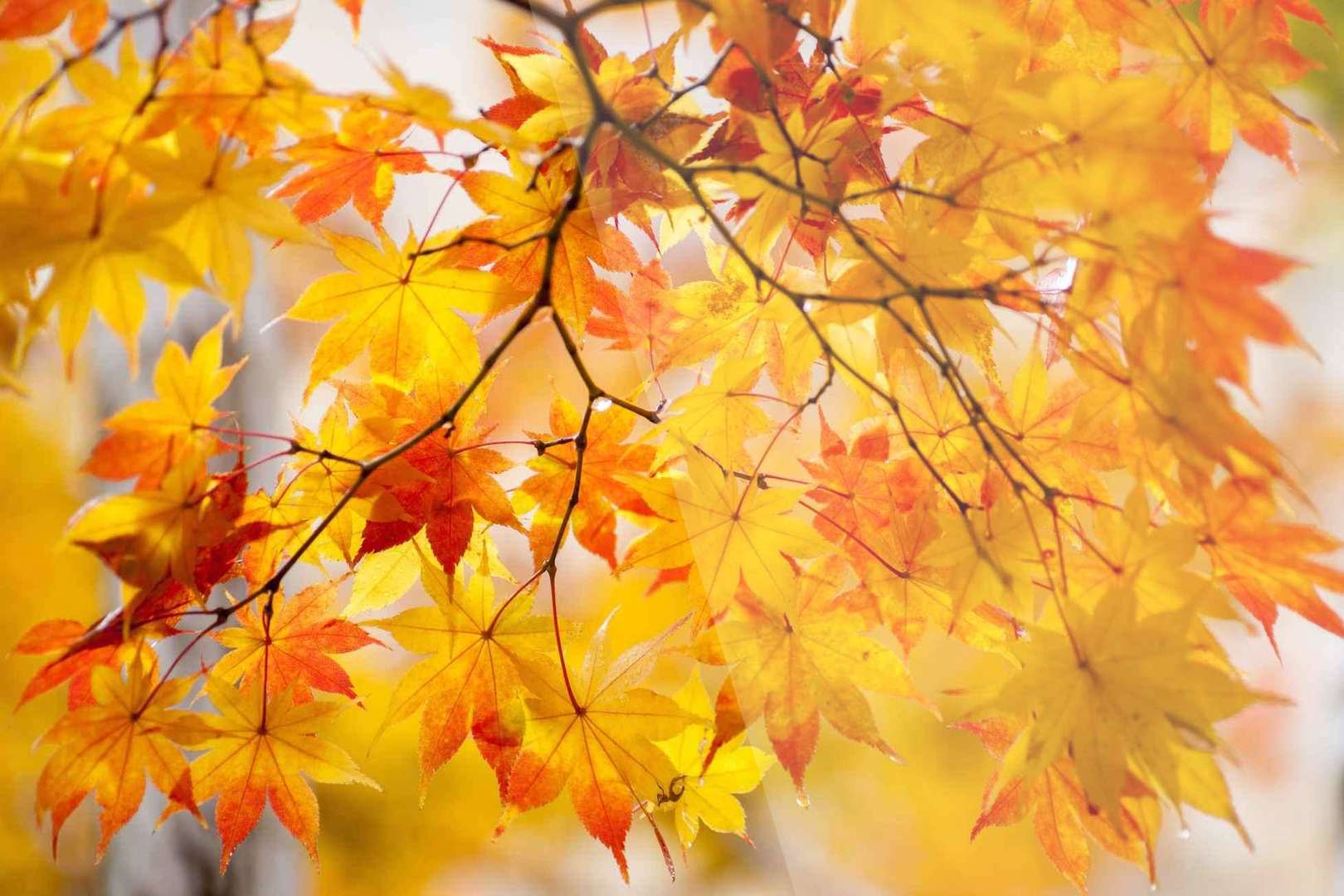 2.Культурно - досуговые мероприятия для молодежи от 15 -35 лет2.Культурно - досуговые мероприятия для молодежи от 15 -35 лет2.Культурно - досуговые мероприятия для молодежи от 15 -35 лет2.Культурно - досуговые мероприятия для молодежи от 15 -35 лет4.03.09.2021г     18:00Брейн-ринг «Террору-нет!»ДИСКОЗАЛХрамкова А.А5.21.09.2021г16:00Познавательная программа «Мир жестов»	ДИСКОЗАЛХрамкова А.А6.10.09.2021г14:30Акция «Сделай правильный выбор»ДИСКОЗАЛХрамкова А.А3.Культурно – досуговые мероприятия для населения старше  35 лет3.Культурно – досуговые мероприятия для населения старше  35 лет3.Культурно – досуговые мероприятия для населения старше  35 лет3.Культурно – досуговые мероприятия для населения старше  35 лет3.Культурно – досуговые мероприятия для населения старше  35 лет6.07.09.2021г16:00КинопоказКонцертный залСех.Е.В4.Мероприятия для разновозрастной категории4.Мероприятия для разновозрастной категории4.Мероприятия для разновозрастной категории4.Мероприятия для разновозрастной категории4.Мероприятия для разновозрастной категории7.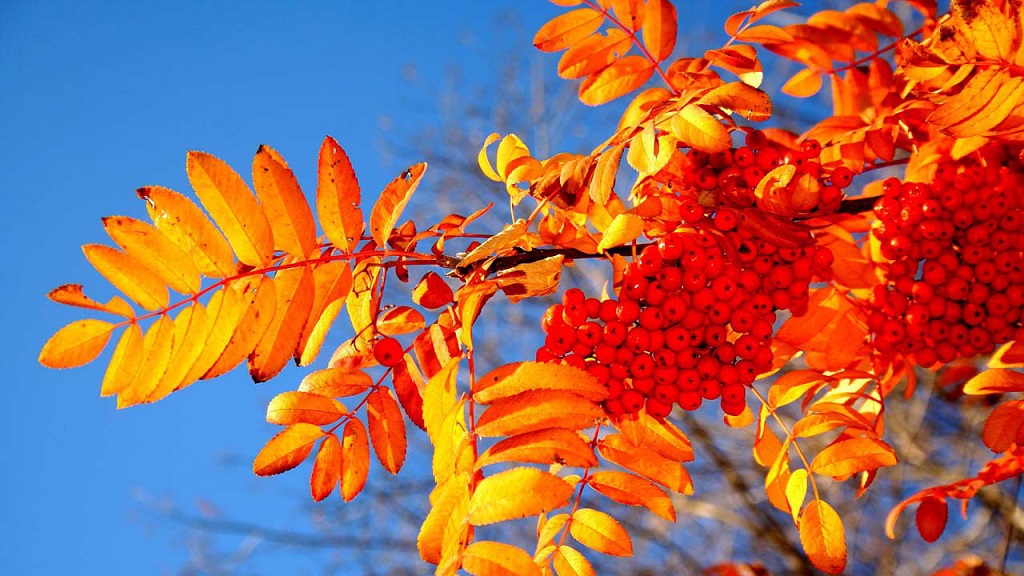 10.09.2021гПознавательная программа «Познавашка от БЖДшкина»https://www.instagram.com/grotesk_dom_kulturi/ https://vk.com/sdkgroteskhttps://www.youtube.com/channel/UCWOqqZkqD0vc-ICXkMJquVg/Храмкова А.А9.17.09.2021г15:00Кинопоказ Концертный залСех.Е.В10.24.09.2021г18:00Концертная программа День поселка, День открытых дверей «Новый день»Концертный залКладова А.Н11.28.09.2021гРазвлекательная программа «Такие дела»https://www.instagram.com/grotesk_dom_kulturi/ https://vk.com/sdkgroteskhttps://www.youtube.com/channel/UCWOqqZkqD0vc-ICXkMJquVg/Сех.Е.В